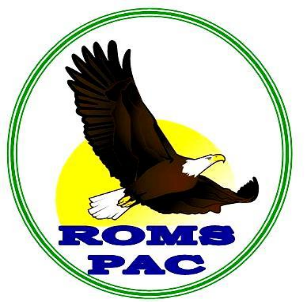 Royal Oak Middle SchoolPAC Meeting Minutes/SummaryNovember 15, 2018Present:PAC EXECUTIVE: President: Vacant, Vice-President: Josie Pucci-Cocco, Treasurer: Ravinder Manhas, Secretary: Josie Pucci-Cocco, COPACS Rep: Lisa Gunderson, Grade 8 Liaison: Stephanie Kalabric, Melanie Mace & Sherri O’Sullivan, Volunteer Coordinator: Moragh Smith, Members at Large: Kathy Alexander (communications), Christine Carrigan (lunch program), Emily Scott (smile cards), Leslie Hall (Country Grocer Receipts), Christine Dutchak and Sukhmani Virk Grant Writer: Areli Hermanson Not present: Ravinder Manhas, Lisa Gunderson, Stephanie Kalabric, Melanie Mace, Moragh Smith, Leslie Hall, Christine Dutchak, Sukhmani Virk and Areli Hermanson4 ROMS families also attended.Meeting opened at 7:00pm at ROMS Learning CommonsGuest Speaker: Constable Riley Topic:	 Vaping and internet safety.Vaping also known as E-cigarettes is a battery powered device that vaporizes liquid nicotine.  People view e-cigarettes as a safer alternative to typical tobacco smoking or a way to maybe even quit, but e-cigarettes still do contain nicotine, an addictive chemical substance.  It can impact brain development in children and teens, regardless of whether it is smoked or vaporized.  Kids are not allowed to go into the e-cigarettes store, the retail stores are not allowed to sell to kids.  Schools have more authority then the police, once its brought to the school the administration can search, seize and remove it from the individual, and students can get suspension if found on them.Some common myths of vaping:Vapers/e-cigarettes are safeE-cigarettes done have nicotineE-cigarettes can help smokers quitInternet safety – Worst offenders are grade 9 and 10 girls, there is allot of peer pressure on the girls from many grade 11 & 12 boys.  Threats and bullying on social media, cyber bullying.  Social Media accounts – Many kids have multiple accounts that they hide it from their parents.ROMS Administration: Karen MacEwan, Ken Bergeron Core Value # 2 COMPASSION what it means to be compassion.UnderstandingCaringThoughtfulEmpathyLoveGentlenessToleranceWhat we have done so far:  We held an assembly to all the grade 6 and 7 students on Vaping.Band and Choir Christmas concert was a successSock Bombs- There were 150 sock bombs donated to Our Place Society on Pandora Report cards sent homeGrade 8 transitioning to Claremont will be visiting the school January 21 to 25 for the YES2IT musical.  Student tour and parent night at Claremont is February 19, 2019.Volley ball has started we have 13 teamsGrade 8 Compassion lesson has taken placeCall the meeting to order  -  Josie Pucci-CoccoPresident's Welcome and Introductions.-  The last and final round of requests have been sent out, the deadline for submission is January 25, 2019.  Pink shirt day is February 27th; PAC will be selling pink shirts if any of the students are interested in buying one.  Price of the shirt is $20.00, Pac will have samples on January 21, 23 and 25th for students to try on for sizes, and order deadline is Monday February 4th.Approval of Agenda and Minutes  -  Agenda has been passed around and the minutes from last meeting May 2018 have been posted to the website approved by:  Christine CarriganSherri O’SullivanLena PalermoUpcoming EventsSchool wide pajama day January 25, 2019Pink shirt day February 27, 2019Curriculum Implementation NID is January 28, 2019Treasurer’s report and Budget- 	Currently we have total net assets as $18603.41, we will issuing a cheque to SD#63 for the first round of teacher requests that were purchased. (See attached financials.Co-PACS Representative Report/Update January 23rd: Kindergarten information nightMeeting with Lana PophamCOPACS has two tickets for our PAC for the Vancouver Island Parent Conference on March 2nd.  However, we must send the two names (along with our school name) to COPACS email by Feb 2nd.COPACS is thinking of doing a Mental Wellness Evening in AprilBCPAC needs volunteers.  This year (the volunteer) would be doing a lot of work with the ministry of education.  Because this is a bargaining year, this is a major opportunity to influence education.  A minimum of 6hrs/week, meet once a month.  If you want more information, go to the BCPAC site and look.  If interested, email directly to:  jbj.taylor@gmail.comThere is a special resolution sent to the BCPAC by-laws regarding adult supervision of lunch time (elementary school)It took 2 years of dedicated parents, but the upgrade to the filter on images has now been made through safe search.  Parents no longer have to worry about images anymore.Grade 8 Farewell-Grade 8 farewell will be held: June 24th, 2019PAC Member at large Grade 8 farewell is: Stephanie Kalabric, Melanie Mace and Sherri O’SullivanNext Grade 8 Meeting is on:  Monday January 21 from 6:30 – 7:30 in the learning commons.Meeting adjourned 8:10February 21st   is the next meeting.Fundraising: Thanks to the businesses that sponsor fundraising for our school!PENINSULA CO-OP NUMBER: (58597) Put this number in your phone and don't forget to use it when you pay at the gas station or grocer.Country Grocer receipts: Save your receipts as PAC can earn gift cards to Country Grocer. The collection envelope is hanging by the PAC Bulletin Board at school.COBS bread: PAC participates in the COBS bread fundraising program. Mention Royal Oak when you go in and 5% will go back to our school with every purchase..PAC Email:  romsparents@gmail.comTHANK YOU FOR SUPPORTING ROMS